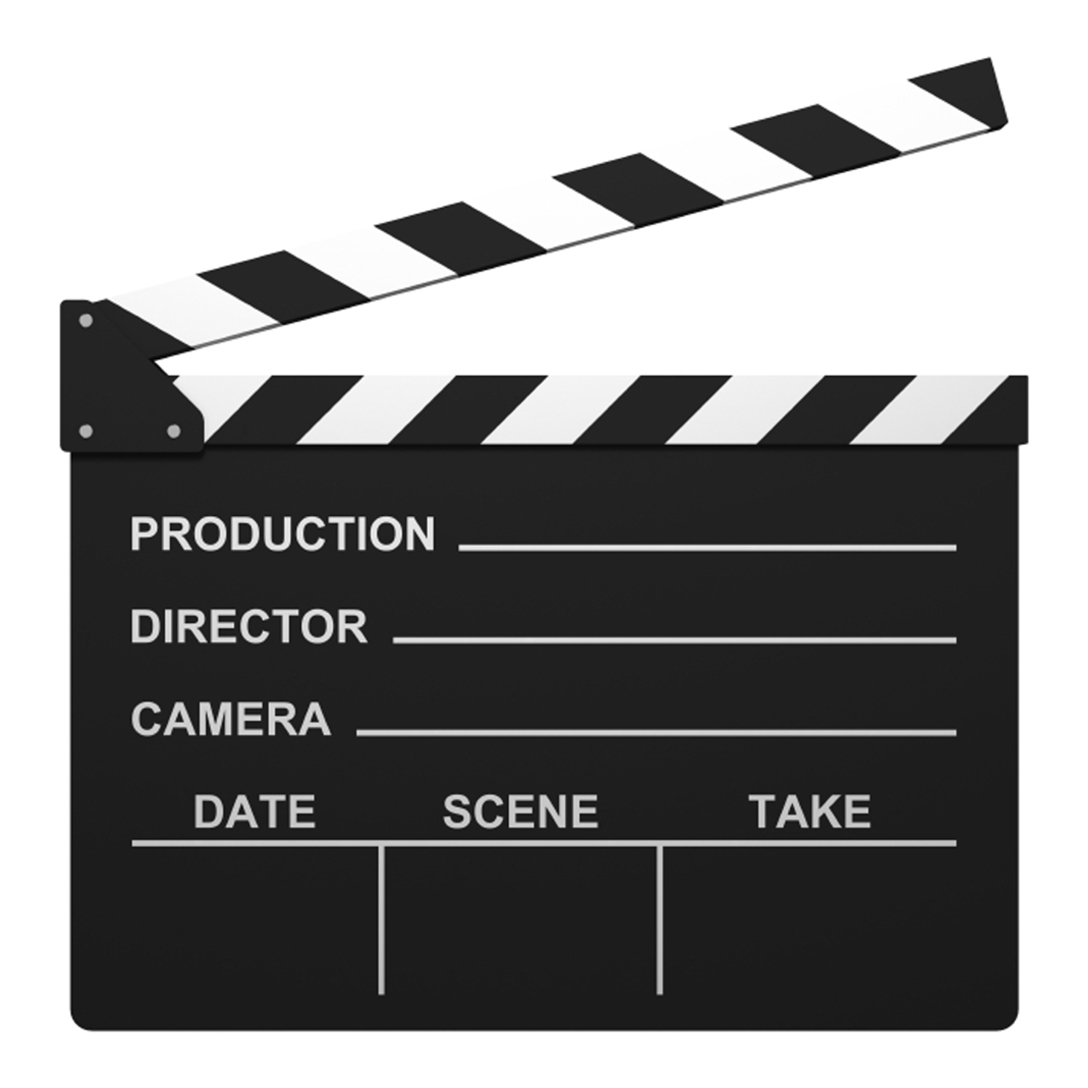 
Name:   ___________________________Film:       _______________________________________Date Reviewed:   _____________________________________
”Film Evaluation” by Nancy Raskauskas is licensed under a Creative Commons Attribution 3.0 Unported License.
Based on a work fromRob McCormack and  sonnyboo.com  and good advice from http://www.dvxuser.com.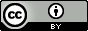 Would you recommend this movie to friends/ family?   [  ] Definitely not    [  ] Probably not    [  ] Probably   [  ] Definitely ItemDon’t knowNeeds workSatisfactoryGoodExcellentComments Story/Plot/Script Acting Dialog Directing Camera work/Cinematography Music Sound Set design/props/costumesOverall opinionQuestionNOSomewhatYESCommentsDid you care about the characters in the story?Did the movie capture and keep your attention?Did the movie affect your emotions and if so which emotion did it strike the most?Would you buy a DVD or Digital Copy  of this movie?Would you watch this movie if it was on TV, HULU or Netflix?What was the best thing about this movie?What was the worst thing about this movie?Circle the genre(s) that you feel best describes the movie.Credit: Save the Cat by Blake Snyder